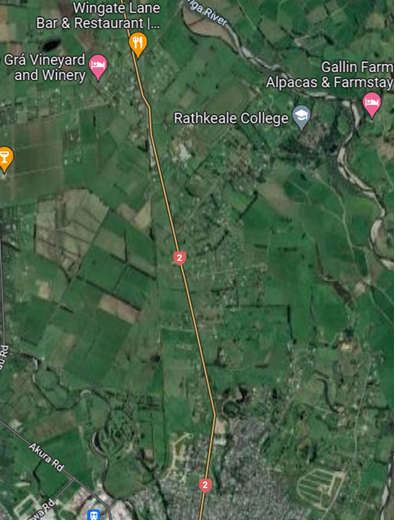 Figure : Aerial View of Location of Intersection.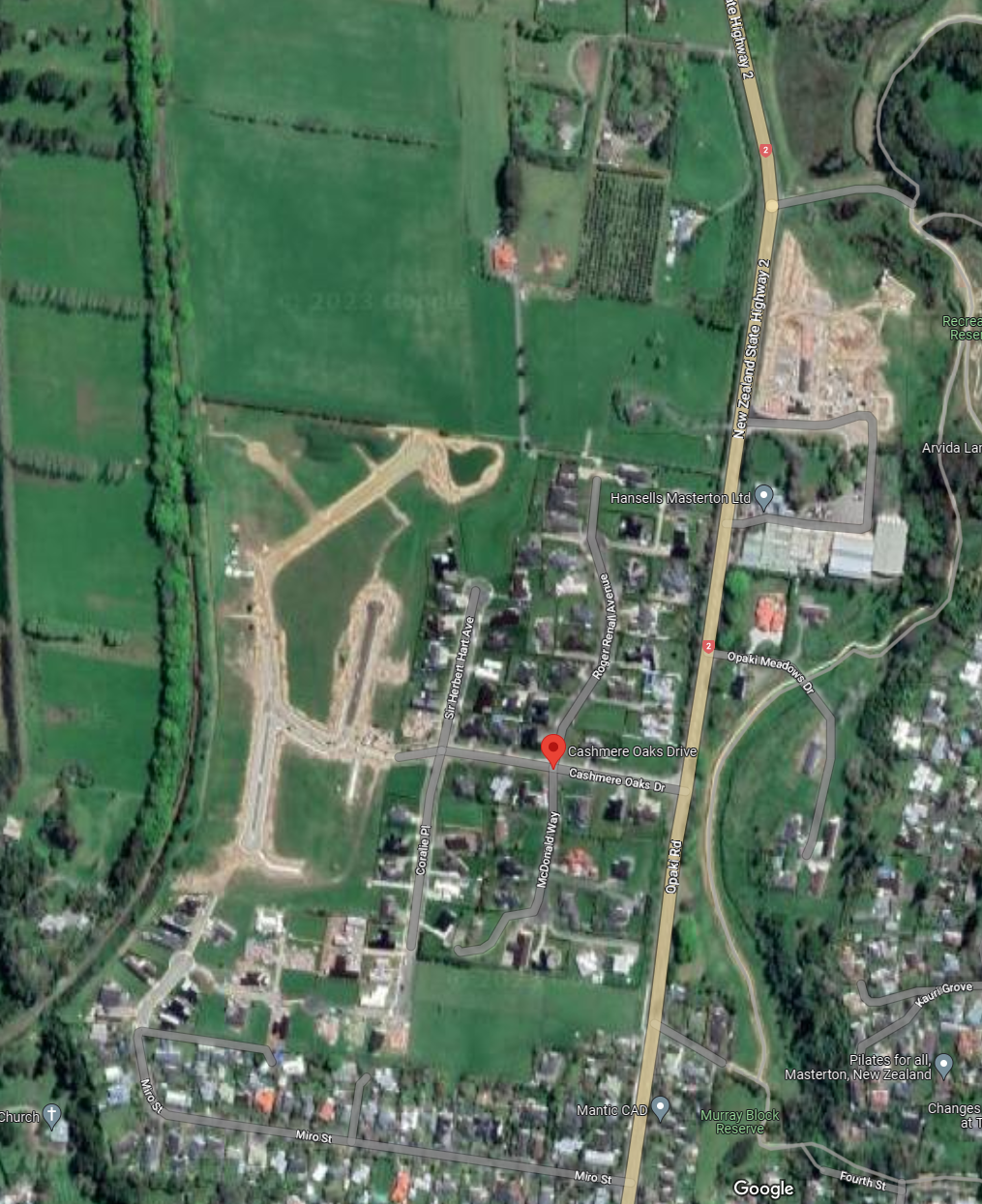 Figure : Location of Intersection.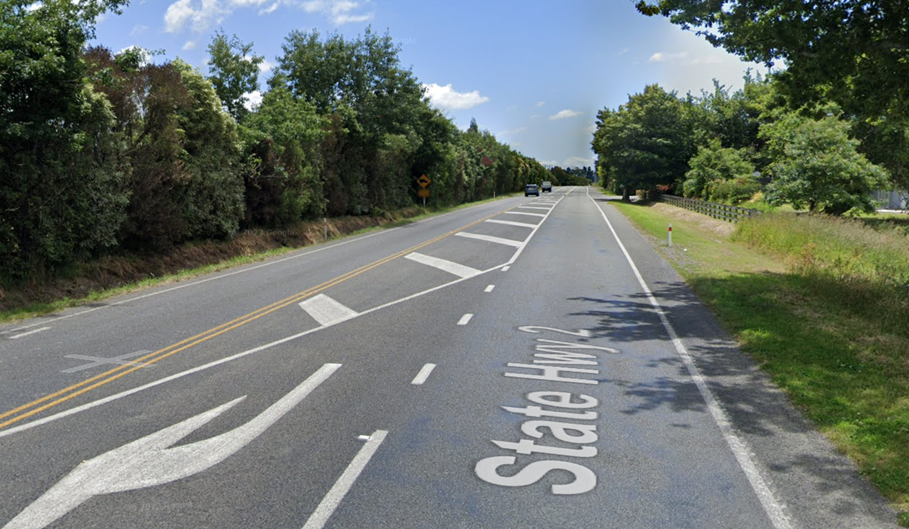 Figure 3: View from Cashmere Oaks Dr looking north away from Masterton showing the rural appearance of SH2 (from page 28 of Mr Glenn Connelly's evidence).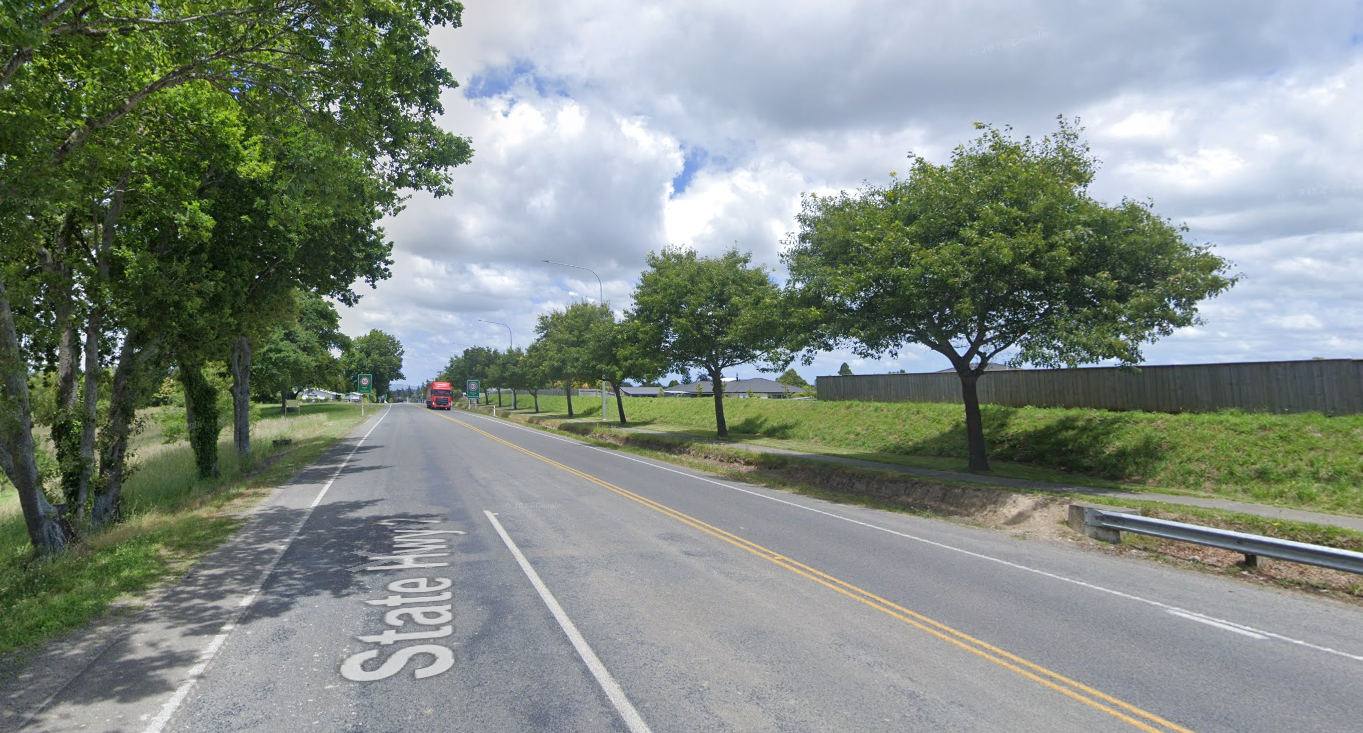 Figure 4: View from Cashmere Oaks Dr looking south toward Masterton showing the absence of urban infrastructure and development (from page 28 of Mr Glenn Connelly's evidence).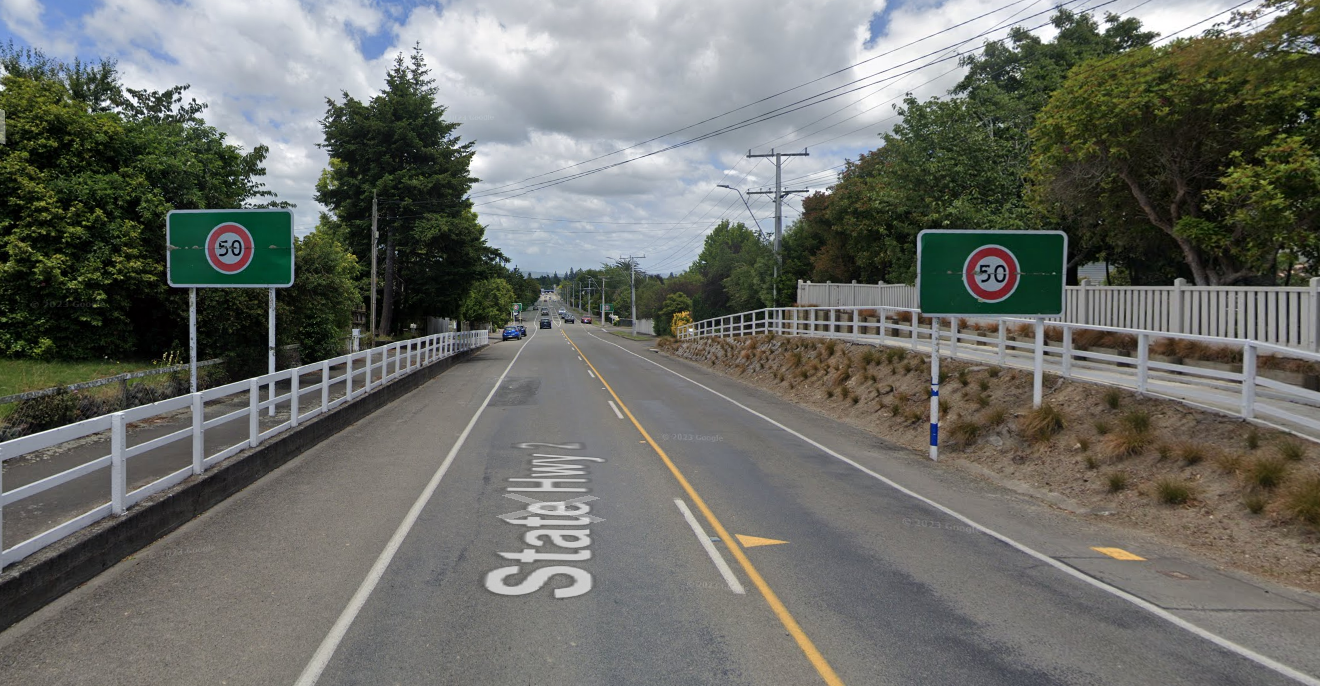 Figure 5: Speed Limit Signs South of Fourth St (from page 29 of Mr Glenn Connelly's evidence).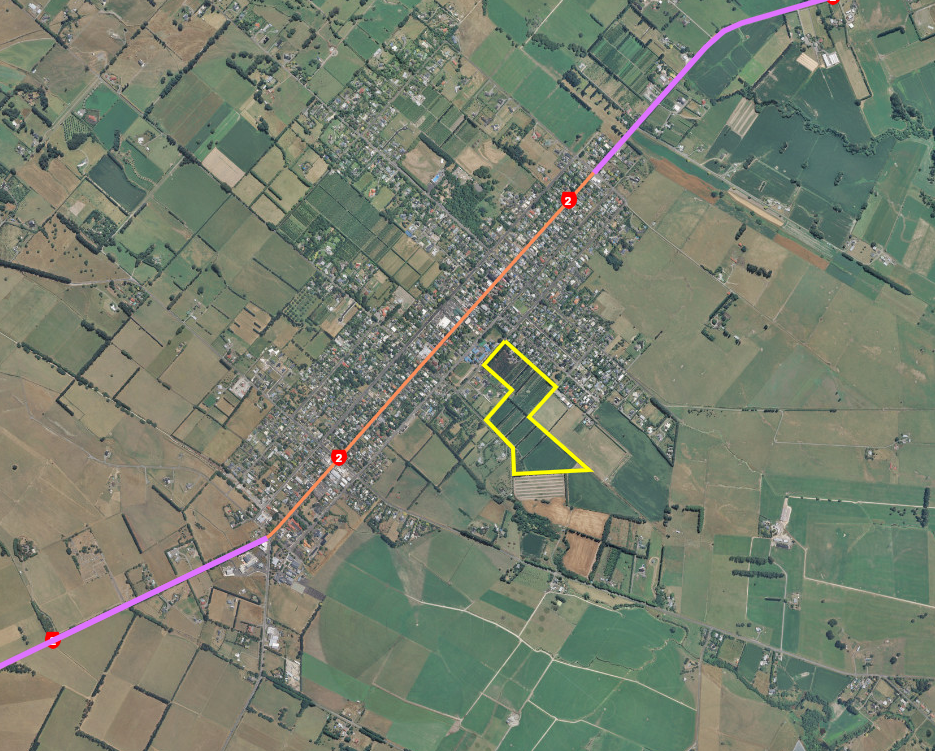 Figure 6: Orchards Plan Change area in Greytown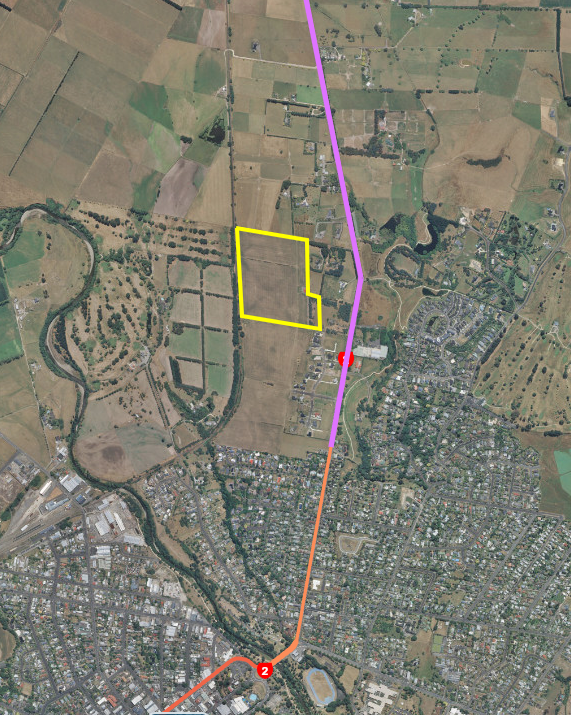 Figure 7: Welhom Plan Change Area